 May 14, 2015Dear Parent(s):The PLACE program (Pasco Learning and Activity Centers of Enrichment) is the District’s school-age before and after school enrichment program designed to provide an active and enriching environment for children who must arrive at school early, stay late, and/or require supervised activities during school holidays.  The program operates from 6:30 a.m. to 6:00 p.m., Monday – Friday and the fees are affordable.  (See back of survey for complete list of fees) *Fees represent current rates.The PLACE program strives to meet the needs of the families and schools in our community.  In order to do this, we are requesting your input regarding the possibility of reopening our services at the Quail Hollow Elementary.If you are interested in a before/after school program being offered at Quail Hollow Elementary School,  please complete this survey and return it in the attached self-addressed envelope by Friday, May 29, 2015______	I am interested in a PLACE program located at Quail Hollow Elementary School.		_____Full Time $45 per week, per child (discount for third child)                          _____Before School Only $31.00		_____After School Only $31.00	Number of children to be enrolled:  ______________________Name/Address:  _____________________________________________________________	              _____________________________________________________________Phone Number:  _____________________________________________________________Sincerely,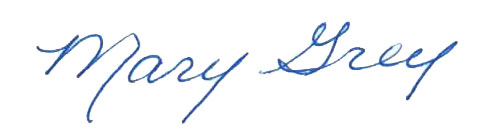 Mary Grey, DirectorPLACE Department